<BRID:2002843389 D/L:2015.02.17 11:12:18ID:2002843389 D/L:2015.02.17 11:12:18ID:2002843389 D/L:2015.02.17 11:12:18ID:2002843389 D/L:2015.02.17 11:12:18ID:2002843389 D/L:2015.02.17 11:12:18ID:2002843389 D/L:2015.02.17 11:12:18ID:2002843389 D/L:2015.02.17 11:12:18ID:2002843389 D/L:2015.02.17 11:12:18ID:2002843389 D/L:2015.02.17 11:12:18ID:2002843389 D/L:2015.02.17 11:12:18ID:2002843389 D/L:2015.02.17 11:12:18ID:2002843389 D/L:2015.02.17 11:12:18ID:2002843389 D/L:2015.02.17 11:12:18ID:2002843389 D/L:2015.02.17 11:12:18ID:2002843389 D/L:2015.02.17 11:12:18ID:2002843389 D/L:2015.02.17 11:12:18ID:2002843389 D/L:2015.02.17 11:12:18ID:2002843389 D/L:2015.02.17 11:12:18ID:2002843389 D/L:2015.02.17 11:12:18ID:2002843389 D/L:2015.02.17 11:12:18ID:2002843389 D/L:2015.02.17 11:12:18ID:2002843389 D/L:2015.02.17 11:12:18ID:2002843389 D/L:2015.02.17 11:12:18ID:2002843389 D/L:2015.02.17 11:12:18ID:2002843389 D/L:2015.02.17 11:12:18ID:2002843389 D/L:2015.02.17 11:12:18ID:2002843389 D/L:2015.02.17 11:12:18ID:2002843389 D/L:2015.02.17 11:12:18ID:2002843389 D/L:2015.02.17 11:12:18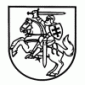 Aplinkos apsaugos agentūraAplinkos apsaugos agentūraAplinkos apsaugos agentūra(perkančiosios organizacijos pavadinimas)(perkančiosios organizacijos pavadinimas)(perkančiosios organizacijos pavadinimas)Juridinių asmenų registras, 188784898, A. Juozapavičiaus g. 9, LT-09311 Vilnius, Tel.: (8 5) 266 28 08, Faks.: (8 7) 066 20 00, egle.boriseviciute@aaa.am.lt, http://www.gamta.lt Juridinių asmenų registras, 188784898, A. Juozapavičiaus g. 9, LT-09311 Vilnius, Tel.: (8 5) 266 28 08, Faks.: (8 7) 066 20 00, egle.boriseviciute@aaa.am.lt, http://www.gamta.lt Juridinių asmenų registras, 188784898, A. Juozapavičiaus g. 9, LT-09311 Vilnius, Tel.: (8 5) 266 28 08, Faks.: (8 7) 066 20 00, egle.boriseviciute@aaa.am.lt, http://www.gamta.lt (įstaigos duomenys)(įstaigos duomenys)(įstaigos duomenys)Viešųjų pirkimų tarnybai(At-1 tipinė forma) VIEŠOJO PIRKIMO PROCEDŪRŲ 
ATASKAITA VIEŠOJO PIRKIMO PROCEDŪRŲ 
ATASKAITA VIEŠOJO PIRKIMO PROCEDŪRŲ 
ATASKAITA 
20    m.                        d. Nr.      I. BENDRA INFORMACIJA APIE PIRKIMĄI. BENDRA INFORMACIJA APIE PIRKIMĄI. PIRKIMO NUMERIS2. AR PIRKIMAS YRA SUSIJĘS SU PROJEKTU IR/ARBA PROGRAMA,
FINANSUOJAMA EUROPOS SĄJUNGOS LĖŠOMIS?     TAIP          NE   3. AR PIRKIMAS ATLIEKAMAS CENTRINĖS VIEŠŲJŲ PIRKIMŲ 
INFORMACINĖS SISTEMOS PRIEMONĖMIS? 
(kaip numatyta Viešųjų pirkimų įstatymo 151 straipsnyje, elektroninis pirkimas)   TAIP          NE   II. PERKANČIOJI ORGANIZACIJAII. PERKANČIOJI ORGANIZACIJAII. PERKANČIOJI ORGANIZACIJAKodas ir pavadinimasPavadinimo patikslinimasAdresasTelefonasEl. pašto adresasInterneto svetainės adresasKita informacijaPerkančiosios organizacijos tipo kodas1. AR PIRKIMO ĮGALIOJIMAI BUVO SUTEIKTI KITAI PERKANČIAJAI ORGANIZACIJAI?
(jeigu taip, pildyti 1.1 papunktį)  TAIP          NE   1.1. Įgaliotosios organizacijos pavadinimas, kodas, adresas ir tipasKodas ir pavadinimasPavadinimo patikslinimasAdresasTelefonasĮgaliotosios organizacijos tipo kodasIII. PIRKIMO OBJEKTAS 1. AR ŠIS PIRKIMAS ATLIKTAS SIEKIANT SUDARYTI PRELIMINARIĄJĄ SUTARTĮ1. AR ŠIS PIRKIMAS ATLIKTAS SIEKIANT SUDARYTI PRELIMINARIĄJĄ SUTARTĮ  TAIP          NE   2. PIRKIMO OBJEKTO RŪŠIS2.1. Prekių pirkimo tipas     (pažymimas tik vienas iš langelių)2.1. Prekių pirkimo tipas     (pažymimas tik vienas iš langelių)2.1. Prekių pirkimo tipas     (pažymimas tik vienas iš langelių)2.1. Prekių pirkimo tipas     (pažymimas tik vienas iš langelių)2.1. Prekių pirkimo tipas     (pažymimas tik vienas iš langelių)Pirkimas Nuoma Lizingas Pirkimas išsimokėtinai Mišrus 2.2. Paslaugų kategorija2.3. Darbų tipas     (pažymimas tik vienas iš langelių)2.3. Darbų tipas     (pažymimas tik vienas iš langelių)2.3. Darbų tipas     (pažymimas tik vienas iš langelių)Atlikti darbus Atlikti ir suprojektuoti darbus Bet kokiomis priemonėmis atlikti darbus, atitinkankčius 
perkančiosios organizacijos nustatytus reikalavimus 3. PIRKIMO OBJEKTO PAVADINIMASPAGRINDINIS PIRKIMO OBJEKTO KODAS PAGAL BVPŽ PAPILDOMAS (-I) PIRKIMO OBJEKTO KODAS (-AI) PAGAL BVPŽ (jei yra)4. PIRKIMO OBJEKTO DALYS, DĖL KURIŲ TIEKĖJAI BUVO PRAŠOMI PATEIKTI ATSKIRUS PASIŪLYMUS 
(pildyti, jeigu objektas skirstomas į dalis)Pirkimo objekto dalies numerisPavadinimasPirkimo objekto kodas pagal BVPŽPirkimo objekto kodas pagal BVPŽPirkimo objekto dalies numerisPavadinimasPagrindinis pirkimo objektasPapildomas pirkimo objektasIV. PIRKIMO BŪDAS 1. PIRKIMO BŪDO PAVADINIMAS2. PIRKIMO BŪDO PASIRINKIMO PAGRINDIMAS2.1. Jeigu pirkimas atliktas skelbiamų derybų, neskelbiamų derybų, konkurencinio dialogo būdu ar atliekamas supaprastintas pirkimas, kai apie jį nebuvo skelbta, nurodomas Viešųjų pirkimų įstatymo straipsnis, straipsnio dalis ir dalies punktas, kuriuo vadovaujantis pasirinktas šis būdas 2.2. Jeigu supaprastinto pirkimo metu vykdytos derybos ir apie pirkimą buvo skelbta: 2.2. Jeigu supaprastinto pirkimo metu vykdytos derybos ir apie pirkimą buvo skelbta: Perkančiosios organizacijos supaprastintų pirkimų taisyklės visais atvejais leidžia atlikti skelbiamą supaprastintą pirkimą, kurio metu vykdomos derybos arbaarbaSupaprastintų taisyklių atitinkama nuostata, kuria vadovaujantis skelbiamo
supaprastinto pirkimo metu vykdomos derybos 3. ANKSTESNIO PIRKIMO, DĖL KURIO PASIRINKTAS SKELBIAMŲ DERYBŲ, NESKELBIAMŲ DERYBŲ BŪDAS, SUPAPRASTINTŲ PIRKIMŲ ATVEJAIS, KAI APIE PIRKIMĄ NEBUVO SKELBTA, PIRKIMO NUMERIS (-IAI) 4. AR PIRKIMAS ATLIEKAMAS TAIKANT DINAMINĘ PIRKIMO SISTEMĄ?  TAIP          NE      V. VOKŲ SU PASIŪLYMAIS ATPLĖŠIMO PROCEDŪRA 1. Vokų su pasiūlymais (orientaciniais pasiūlymais) atplėšimo data ir laikas arba pasiūlymų pateikimo termino pabaigos data ir laikas (supaprastintų pirkimų atveju, jeigu nevykdoma vokų su pasiūlymais atlpėšimo procedūra) VI. PIRKIMO PRADŽIA 1. IŠANKSTINIAI SKELBIMAI APIE PIRKIMĄ      1.1. skelbimo išsiuntimo iš Viešųjų pirkimų tarnybos data     1.2. skelbimo paskelbimo Centrinėje viešųjų pirkimų informacinėje sistemoje data 
(pildyti, jei skelbta nurodytoje sistemoje)     1.3. skelbimo paskelbimo Europos Sąjungos oficialiame leidinyje data 
(pildyti, jeigu skelbtas tarptautinis skelbimas)2. SKELBIMAI APIE PIRKIMĄ      2.1. skelbimo išsiuntimo iš Viešųjų pirkimų tarnybos data     2.2. skelbimo paskelbimo Centrinėje viešųjų pirkimų informacinėje sistemoje data 
(pildyti, jei skelbta nurodytoje sistemoje)     2.3. skelbimo paskelbimo Europos Sąjungos oficialiame leidinyje data 
(pildyti, jeigu skelbtas tarptautinis skelbimas)3. SUPAPRASTINTI SKELBIMAI APIE PIRKIMĄ DINAMINĖJE PIRKIMO SISTEMOJE      3.1. skelbimo išsiuntimo iš Viešųjų pirkimų tarnybos data     3.2. skelbimo paskelbimo Centrinėje viešųjų pirkimų informacinėje sistemoje data 
(pildyti, jei skelbta nurodytoje sistemoje)     3.3. skelbimo paskelbimo Europos Sąjungos oficialiame leidinyje data 
(pildyti, jeigu skelbtas tarptautinis skelbimas)4. TAIS ATVEJAIS, KAI BUVO SKELBTAS PRANEŠIMAS DĖL SAVANORIŠKO EX ANTE SKAIDRUMO IR/ARBA
SUPAPRASTINTŲ PIRKIMŲ ATVEJU, JEIGU BUVO SKELBTAS INFORMACINIS PRANEŠIMAS APIE SPRENDIMĄ PIRKTI PREKES,
PASLAUGAS AR DARBUS NEPASKELBUS APIE PIRKIMĄ      4.1. informacinio pranešimo/ pranešimo dėl savanoriško ex ante skaidrumo paskelbimo Centrinėje viešųjų pirkimų informacinėje sistemoje data (pildyti, jeigu skelbta nurodytoje sistemoje)     4.2. pranešimo dėl savanoriško ex ante skaidrumo paskelbimo Europos Sąjungos oficialiame leidinyje data5. KVIETIMO PATEIKTI PASIŪLYMUS DATA (pildyti, tik jeigu buvo atliktas pirkimas neskelbiamų derybų būdu ar supaprastintų pirkimų atvejais, kai apie pirkimą neskelbiama) VII. DALYVIAI (KANDIDATAI)Kodas, pavadinimasKodas, pavadinimasKodas, pavadinimasPavadinimo patikslinimasAdresasŠalisAtrinktų kandidatų pasirinkimo priežastys210316340  UAB 'AFFECTO LIETUVA'  Gynėjų g. 4, LT-01109 Vilnius Lietuva 125774645  UAB "ALGORITMŲ SISTEMOS"  A.Jozapavičiaus g.6/2,LT-09310 Vilnius Lietuva VIII. PASIŪLYMŲ VERTINIMAS 1. PASIŪLYMŲ VERTINIMO KRITERIJAI Ekonomiškai naudingiausio pasiūlymoMažiausios kainos Perkančiosios organizacijos nustatyti su pirkimo objektu susiję kriterijai (taikoma tik supaprastinto pirkimo atveju) Skirtingoms pirkimo objekto dalims taikomi skirtingi vertinimo kriterijai(detalizuoti žemiau esančioje lentelėje) Vertinimo kriterijusPirkimo objekto dalies (-ių) numeris (-iai)Ekonomiškai naudingiausio pasiūlymoMažiausios kainosPerkančiosios organizacijos nustatyti su pirkimo objektu susiję kriterijai (taikoma tik supaprastinto pirkimo atveju)2. PASIŪLYMŲ NEPATEIKĘ KANDIDATAI (DALYVIAI)
(tik riboto konkurso, skelbiamų derybų, neskelbiamų derybų, konkurencinio dialogo atvejais, supaprastintų pirkimų atvejais, kai atliekama tiekėjų atranka arba kai neskelbiama apie pirkimą) Pirkimo objekto dalies (-ių) numeris (-iai)Kandidato (dalyvio) pavadinimas Nurodyti, ar kandidatas (dalyvis) pasiūlymo (galutinio pasiūlymo) nepateikė savo iniciatyva, ar kandidatas nebuvo pakviestas pateikti pasiūlymo, nurodant priežastis, dėl kurių kandidatas nebuvo pakviestas pateikti pasiūlymo 3. ATMESTI PASIŪLYMAI (GALUTINIAI PASIŪLYMAI) Pirkimo objekto dalies (-ių) numeris (-iai)Dalyvio pavadinimasPasiūlymo atmetimo teisiniai pagrindaiAtmetimo priežastysPasiūlymo kaina (EUR)Pasiūlymo kainos išraiška 1  UAB 'AFFECTO LIETUVA'  39 str. 2 d. 1 p. Neatitiko pirkimo dokumentuose nustatytų minimalių kvalifikacijos reikalavimų4. SPRENDIMAS SUDARYTI PIRKIMO SUTARTĮ (PRELIMINARIĄJĄ SUTARTĮ) IR INFORMAVIMAS 4.1. Nustatyta pasiūlymų eilė arba priimtas sprendimas dėl laimėjusio pasiūlymo (pildoma ir tokiu atveju, jei pasiūlymą pateikti kviečiamas vienas tiekėjas arba gautas vienas pasiūlymas) Pirkimo objekto dalies numeris Nustatytos pasiūlymų eilės numerisDalyvio pavadinimasPasiūlymo (pasiūlymo dalies) ekonominis naudingumasPasiūlymo (pasiūlymo dalies) kainaPasiūlymo (pasiūlymo dalies) kainos išraiškaPasiūlymo (pasiūlymo dalies) įvertinimas pagal nustatytus su pirkimo objektu susijusius kriterijus (taikoma tik supaprastinto pirkimo atveju) 1 1  UAB "ALGORITMŲ SISTEMOS" 17,76 32.168,25EUR 4.2 Informavimas apie priimtus sprendimus Pirkimo objekto dalies (-ių) numeris (-iai)Pranešimo apie pasiūlymų eilę ir laimėjusį pasiūlymą išsiuntimo data Pranešimo apie priimtą sprendimą sudaryti pirkimo sutartį (preliminariąją sutartį) išsiuntimo data1 2014-12-17  2015-01-08  IX. SKUNDAI DĖL PERKANČIOSIOS ORGANIZACIJOS VEIKSMŲ AR PRIIMTŲ SPRENDIMŲ1. PRETENZIJOSAr buvo pateikta (-os) pretenzija (-os)perkančiajai organizacijai  TAIP          NE   2. IEŠKINIAI TEISMUIAr buvo pateiktas (-i) ieškinys (-iai) teismui  TAIP          NE   X. PIRKIMO PROCEDŪRŲ PABAIGA1. Procedūrų pabaigaProcedūros pabaigaPirkimo objekto dalies (-ių)
numeris (-iai)Sprendimo priėmimo dataSprendimo nulėmusios priežastysSudarius pirkimo sutartį (preliminariąją sutartį)  1 2015-01-08 Atitikimas pirkimo dokumentuose keliamus reikalavimusAtmetus visas paraiškas ar pasiūlymusNutraukus pirkimo procedūrasPer nustatytą terminą tiekėjams nepateikus nė vienos paraiškos ar pasiūlymoPasibaigus pasiūlymų galiojimo laikui ir nesudarius pirkimo sutarties dėl priežasčių, kurios priklausė nuo tiekėjųVisiems tiekėjams atsiėmus pasiūlymus ar atsisakius sudaryti pirkimo sutartį2. Tais atvejais, kai nutrauktos pirkimo procedūros ar nesukurta dinaminė pirkimo sistema (kai ją buvo numatoma sukurti), nurodykite priežastis: Pirkimo objekto 
dalies (-ių) numeris (-iai)PriežastysPriežastysPriežastysPirkimo objekto 
dalies (-ių) numeris (-iai)Įvykdžius Viešųjų pirkimų tarnybos įpareigojimą nutraukti pirkimo procedūrasĮvykdžius teismo sprendimą nutraukti pirkimo procedūrasKitaXI. SUTARTYS PRELIMINARIOJOJE (-SIOSE) SUTARTYJE (-SE) NUSTATYTA BENDRA PIRKIMO OBJEKTO DALIES (-IŲ) VERTĖ (EUR) (įskaitant visus privalomus mokesčius ir atsižvelgiant į visus galimus pratęsimus) 1. SUTARTIS Pirkimo objekto dalies (-ių) numeris (-iai):Tiekėjo kodas ir pavadinimasSutarties sudarymo data:Sutarties galiojimas:Maksimalus sutarties galiojimo terminas, skaičiuojama nuo sutarties sudarymo dienos ikiNumatyti pratęsimaiJei TAIP 
Sutarties galiojimo terminas be pratęsimų iki2018-01-16  TAIP 
NE Ar sutartis terminuota?  TAIP          NE      Priežastys sudaryti sutartį ilgesniam terminui nei numatyta Viešųjų pirkimų įstatymeNėra Sutartyje nustatyta bendra pirkimo objekto dalies (-ių) vertė /Bendra numatoma pirkimo sutarties vertė (EUR) (įskaitant visus privalomus mokesčius ir atsižvelgiant į visus galimus pratęsimus):1.1. Duomenys apie pirkimo sutartįPirkimo sutarties objektas Pirkimo objekto kodas pagal BVPŽ Kaina su PVM (EUR) Maksimalūs tiekėjo prievolių įvykdymo terminai iki Numatyti pratęsimai Tiekėjo prievolių įvykdymo terminai be pratęsimų iki 1Programinės įrangos palaikymo paslaugos.32.168,252018.01.16Ne 1.2. Kainos apskaičiavimo būdasNustatytas kainodaros būdasNustatytas kainodaros būdasfiksuotos kainos nustatymasfiksuoto įkainio nustatymasįkainio bazės nustatymasdalinis sutarties vykdymo išlaidų padengimastaikomi keli kainodaros būdai1.3. Kainos perskaičiavimasNustatytas kainos perskaičiavimasNustatytas kainos perskaičiavimasNETAIPJei TAIP:Jei TAIP:mokesčiaikainų lygispremijataikomi keli kainos perskaičiavimo būdai1.4. Ar ketinama sudaryti subrangos, subtiekimo ar subteikimo sutartį?     TAIP           NE                        NEŽINOMA    (jei taip, nurodykite pirkimo sutarties dalies, kuriai ketinama pasitelkti subrangovus, subtiekėjus ar subteikėjus, vertę, įskaitant visus mokesčius, arba dalį procentais)(jei taip, nurodykite pirkimo sutarties dalies, kuriai ketinama pasitelkti subrangovus, subtiekėjus ar subteikėjus, vertę, įskaitant visus mokesčius, arba dalį procentais)Vertė (EUR)Dalis procentaisNežinomaSubteikėjai, subtiekėjai, subrangovaiKodas, pavadinimas Pavadinimo patikslinimas Adresas Šalis Apimtis (Eur arba proc.), jei žinoma Sutartyje numatyta subtiekėjų, subteikėjų, subrangovų keitimo tvarka  TAIP       NE     1.5. Ar pirkimas, kurio metu sudaryta pirkimo sutartis (preliminarioji sutartis), buvo atliktas centralizuotai?  TAIP       NE     Pirko centrinė perkančioji organizacijaPirko įgaliotoji perkančioji organizacijaPerkančioji organizacija pirko sau pavaldžioms įstaigoms1.6. Ar į pirkimo dokumentus buvo įrašyti Lietuvos Respublikos aplinkos ministro įsakymu nustatyti aplinkos apsaugos kriterijai? 
(jei taip, nurodykite, ar buvo taikyti išplėstiniai aplinkos apsaugos kriterijai, pažymint jų skaičių)   TAIP          NE       Išplėstinių aplinkos apsaugos kriterijų skaičius: Nuo vieno iki trijųDaugiau kaip trys1.7. Ar buvo perkama prekė (-ės), nurodyta (-os) Lietuvos Respublikos energetikos ministro įsakymu patvirtintame prekių, kurioms viešųjų pirkimų metu taikomi energijos vartojimo efektyvumo reikalavimai, sąraše?
(jei taip, nurodykite, ar buvo taikomi energijos vartojimo efektyvumo reikalavimai)   TAIP          NE       Buvo taikomi energijos vartojimo efektyvumo reikalavimai   TAIP          NE       1.8. Ar buvo perkama (-os) kelių transporto priemonė (-s), nurodyta (-os) Lietuvos Respublikos susisiekimo ministro įsakymu patvirtintame, Energijos vartojimo efektyvumo ir aplinkos apsaugos reikalavimų, taikomų įsigyjant kelių transporto priemones, nustatymo ir atvejų, kada jos privaloma taikyti, apraše?
(jei taip, nurodykite, ar buvo taikomi energijos vartojimo efektyvumo reikalavimai)   TAIP          NE       Buvo taikomi energijos vartojimo efektyvumo ir aplinkos apsaugos reikalavimai   TAIP          NE       1.9. Ar į pirkimo dokumentus buvo įrašyti inovatyvaus pirkimo objekto kriterijai?   TAIP          NE       XII. KITA INFORMACIJA 1. PIRKIMO KOMISIJOS PIRMININKAS ARBA PIRKIMO ORGANIZATORIUS Vardas, pavardė2. ASMUO, ATSAKINGAS UŽ ATASKAITOS PILDYMĄ Pareigų pavadinimasVardas, pavardėTelefonasElektroninio pašto adresas:3. PAPILDOMA INFORMACIJA